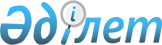 2020-2022 жылдарға арналған Ақжар ауданы Ленинград ауылдық округінің бюджетін бекіту туралыСолтүстік Қазақстан облысы Ақжар аудандық мәслихатының 2020 жылғы 6 қаңтардағы № 51-9 шешімі. Солтүстік Қазақстан облысының Әділет департаментінде 2020 жылғы 10 қаңтарда № 5835 болып тіркелді.
      Ескерту. 01.01.2020 бастап қолданысқа енгізіледі - осы шешімінің 9-тармағымен.
      Қазақстан Республикасының 2008 жылғы 4 желтоқсандағы Бюджет кодексінің 9-1, 75-баптарына, Қазақстан Республикасының 2001 жылғы 23 қаңтардағы "Қазақстан Республикасындағы жергілікті мемлекеттік басқару және өзін-өзі басқару туралы" Заңының 6-бабына сәйкес Солтүстік Қазақстан облысы Ақжар аудандық мәслихаты ШЕШІМ ҚАБЫЛДАДЫ:
      1. 2020-2022 жылдарға арналған Ақжар ауданы Ленинград ауылдық округінің бюджеті осы шешімге тиісінше 1, 2 және 3 қосымшаларға сәйкес, оның ішінде 2020 жылға келесі көлемдерде бекітілсін:
      1) кірістер – 45 235 мың теңге:
      салықтық түсімдер – 12 400 мың теңге;
      салықтық емес түсімдер – 0 мың теңге;
      негізгі капиталды сатудан түсетін түсімдер – 0 мың теңге;
      трансферттер түсімі – 32 835 мың теңге;
      2) шығындар – 46 687,2 мың теңге;
      3) таза бюджеттік кредиттеу – 0 мың теңге:
      бюджеттік кредиттер – 0 мың теңге;
      бюджеттік кредиттерді өтеу – 0 мың теңге;
      4) қаржы активтерімен операциялар бойынша сальдо – 0 мың теңге:
      қаржы активтерін сатып алу – 0 мың теңге;
      мемлекеттің қаржы активтерін сатудан түсетін түсімдер - 0 мың теңге;
      5) бюджет тапшылығы (профициті) – - 1452,2 мың теңге;
      6) бюджет тапшылығын қаржыландыру (профицитін пайдалану) – 1452,2 мың теңге:
      қарыздар түсімі – 0 мың теңге;
      қарыздарды өтеу – 0 мың тенге;
      бюджет қаражатының пайдаланылатын қалдықтары – 1452,2 мың теңге. 
      Ескерту. 1-тармақ жаңа редакцияда - Солтүстік Қазақстан облысы Ақжар аудандық мəслихатының 23.04.2020 № 56-2 (01.01.2020 бастап қолданысқа енгізіледі) шешімімен.


      2. 2020 жылға арналған ауылдық округ бюджетінің кірістері Қазақстан Республикасының 2008 жылғы 4 желтоқсандағы Бюджет кодексіне сәйкес мынадай салық түсімдері есебінен қалыптастырылатыны белгіленсін:
      1) аудандық маңызы бар қаланың, ауылдың, кенттің аумағында орналасқан мемлекеттік кіріс органдарында тіркеу есебіне қою кезінде мәлімделген жеке тұлғалардың өзін-өзі бағалауына жататын кірістерге салынатын жеке табыс салығы:
      жеке кәсіпкер, жеке нотариус, жеке сот орындаушысы, адвокат, кәсіби медиатор үшін – тұрған жері;
      қалған жеке тұлғалар үшін – тұрғылықты жері;
      2) аудандық маңызы бар қаланың, ауылдың, кенттің, ауылдық округтің аумағында орналасқан осы салықты салу объектілері бойынша жеке тұлғалардың мүлік салығы;
      3) аудандық маңызы бар қаланың, ауылдың, кенттің аумағында орналасқан жер учаскелері бойынша жеке және заңды тұлғалардан елдi мекендер жерлерiне жер салығы;
      4) көлік құралдары салығы:
      тұрғылықты жері аудандық маңызы бар қаланың, ауылдың, кенттің аумағында орналасқан жеке тұлғалардан;
      өздерінің құрылтай құжаттарында көрсетілген тұрған жері аудандық маңызы бар қаланың, ауылдың, кенттің аумағында орналасқан заңды тұлғалардан;
      5) сыртқы (көрнекі) жарнаманы орналастырғаны үшін төлем:
      аудандық маңызы бар қаладағы, ауылдағы, кенттегі үй-жайлардың шегінен тыс ашық кеңістікте;
      аудандық маңызы бар қаланың, ауылдың, кенттің, ауылдық округтің аумақтары арқылы өтетін жалпыға ортақ пайдаланылатын автомобиль жолдарының бөлiнген белдеуiнде;
      елді мекендерден тыс жердегі үй-жайлардың шегінен тыс және жалпыға ортақ пайдаланылатын автомобиль жолдарының бөлiнген белдеуiнен тыс ашық кеңістікте.
      3. Ауылдық округ бюджетінің 2020 жылға арналған кірісі келесі салықтық емес түсімдер есебінен қалыптасуы белгіленсін:
      1) аудандық маңызы бар қалалардың, ауылдардың, кенттердің, ауылдық округтердің әкімдері әкімшілік құқық бұзушылықтар үшін салатын айыппұлдар;
      2) жеке және заңды тұлғалардың ерікті түрдегі алымдары;
      3) аудандық маңызы бар қаланың, ауылдың, кенттің, ауылдық округтің коммуналдық меншігінен (жергілікті өзін-өзі басқарудың коммуналдық меншігінен) түсетін кірістер:
      аудандық маңызы бар қала, ауыл, кент, ауылдық округ әкімі аппаратының шешімімен құрылған коммуналдық мемлекеттік кәсіпорындардың таза кірісі бөлігінің түсімдері;
      аудандық маңызы бар қаланың, ауылдың, кенттің, ауылдық округтің коммуналдық меншігіндегі (жергілікті өзін-өзі басқарудың коммуналдық меншігіндегі) заңды тұлғаларға қатысу үлестеріне кірістер;
      аудандық маңызы бар қаланың, ауылдың, кенттің, ауылдық округтің коммуналдық меншігінің (жергілікті өзін-өзі басқарудың коммуналдық меншігінің) мүлкін жалға беруден түсетін кірістер;
      аудандық маңызы бар қаланың, ауылдың, кенттің, ауылдық округтің коммуналдық меншігінен (жергілікті өзін-өзі басқарудың коммуналдық меншігінен) түсетін басқа да кірістер;
      4) аудандық маңызы бар қала, ауыл, кент, ауылдық округ бюджеттеріне түсетін басқа да салықтық емес түсімдер.
      4. Аудандық маңызы бар қала, ауыл, кент, ауылдық округ бюджетінен қаржыландырылатын мемлекеттік мекемелерге бекітіп берілген мемлекеттік мүлікті сатудан түсетін ақша негізгі капиталды сатудан аудандық маңызы бар қала, ауыл, кент, ауылдық округ бюджеттеріне түсетін түсімдер болып табылатыны белгіленсін.
      5. Аудандық (облыстық маңызы бар қала) бюджеттен берілетін трансферттер аудандық маңызы бар қала, ауыл, кент, ауылдық округ бюджеттеріне түсетін трансферттер түсімдері болып табылады.
      6. 2020 жылға арналған ауылдық округтің бюджетінде республикалық бюджеттен нысаналы трансферттердің түсуі ескерілсін.
      Көрсетілген республикалық бюджеттен берілетін нысаналы трансферттерді бөлу "2020-2022 жылдарға арналған Ақжар ауданы Ленинград ауылдық округінің бюджетін бекіту туралы" Ақжар аудандық мәслихатының шешімін жүзеге асыру туралы" Ақжар ауданы Ленинград ауылдық округі әкімінің шешімімен айқындалады.
      7. 2020 жылға арналған ауылдық округ бюджетінде аудандық бюджеттен округ бюджетіне берілетін субвенция көлемі 31 600 мың теңге сомасында көзделгендігі ескерілсін. 
      7-1. Осы шешімге 2 қосымшаға сәйкес Ленинград ауылдық округінің бюджет қаржылық жыл басына қалыптасқан бюджеттік қаражаттың бос қалдықтарын қайтару есебінен шығыстар көзделсін.
      Ескерту. Шешім 7-1-тармақпен толықтырылды - Солтүстік Қазақстан облысы Ақжар аудандық мəслихатының 23.04.2020 № 56-2 (01.01.2020 бастап қолданысқа енгізіледі) шешімімен.


      8. 2020 жылы бюджеттік сала қызметкерлеріне жалақының толық көлемде төленуі қамтамасыз етілсін.
      9. Осы шешім 2020 жылғы 1 қаңтардан бастап қолданысқа енгізіледі. Ақжар ауданы Ленинград ауылдық округінің 2020 жылға арналған бюджеті 
      Ескерту. 1-қосымша жаңа редакцияда - Солтүстік Қазақстан облысы Ақжар аудандық мəслихатының 23.04.2020 № 56-2 (01.01.2020 бастап қолданысқа енгізіледі) шешімімен. Ақжар ауданы Ленинград ауылдық округінің 2021 жылға арналған бюджеті Ақжар ауданы Ленинград ауылдық округінің 2022 жылға арналған бюджеті 2020 жылға бюджет қаражатының бос қалдықтарды бөлу 
      Ескерту. Шешім 4-қосымшамен толықтырылды - Солтүстік Қазақстан облысы Ақжар аудандық мəслихатының 23.04.2020 № 56-2 (01.01.2020 бастап қолданысқа енгізіледі) шешімімен.
					© 2012. Қазақстан Республикасы Әділет министрлігінің «Қазақстан Республикасының Заңнама және құқықтық ақпарат институты» ШЖҚ РМК
				
      Ақжар аудандық мәслихат 
сессиясының төрағасы 

А. Копеев

      Ақжар аудандық 
мәслихат хатшысы 

А. Хоршат
Ақжар аудандық мәслихаттын 2020 жылғы 06 қаңтардағы № 51-9 шешіміне 1 қосымша
Санаты
Сыныбы
Кіші сыныбы
Атауы
Сомасы мың теңге
І. Кірістер
45235
1
Салықтық түсімдер
12400
01
Табыс салығы 
3503
2
Жеке табыс салығы 
3503
04
Меншікке салынатын салықтар
8797
1
Мүлікке салынатын салықтар
393
3
Жер салығы
904
4
Көлiк құралдарына салынатын салық
7500
05
Тауарларға, жұмыстарға және қызметтерге салынатын ішкі салықтар
100
4
Кәсіпкерлік және кәсіби қызметті жүргізгені үшін алынатын алымдар
100
4
Трансферттердің түсімдері
32835
02
Мемлекеттiк басқарудың жоғары тұрған органдарынан түсетiн трансферттер
32835
3
Аудандардың (облыстық маңызы бар қаланың) бюджетінен трансферттер
32835
Атауы
Атауы
Атауы
Атауы
Сомасы мың теңге
Функционалдық топ
Функционалдық топ
Функционалдық топ
Функционалдық топ
Сомасы мың теңге
Бюджеттік бағдарламалардың әкімшісі
Бюджеттік бағдарламалардың әкімшісі
Бюджеттік бағдарламалардың әкімшісі
Сомасы мың теңге
Бағдарлама
Бағдарлама
Сомасы мың теңге
II. Шығыстар
46687,2
01
Жалпы сипаттағы мемлекеттік қызметтер
26942
124
Аудандық маңызы бар қала, ауыл, кент, ауылдық округ әкімінің аппараты
26942
001
Аудандық маңызы бар қала, ауыл, кент, ауылдық округ әкімінің қызметін қамтамасыз ету жөніндегі қызметтер
26942
07
Тұрғын үй-коммуналдық шаруашылық
7988,7
124
Аудандық маңызы бар қала, ауыл, кент, ауылдық округ әкімінің аппараты
7988,7
008
Елді мекендердегі көшелерді жарықтандыру
3488,7
009
Елді мекендердің санитариясын қамтамасыз ету
500
011
Елді мекендерді абаттандыру және көгалдандыру
4000
08
Мәдениет, спорт, туризм және ақпараттық кеңістiк
11027
124
Аудандық маңызы бар қала, ауыл, кент, ауылдық округ әкімінің аппараты
11027
006
Жергілікті деңгейде мәдени-демалыс жұмысын қолдау
11027
12
Көлiк және коммуникация
729
124
Аудандық маңызы бар қала, ауыл, кент, ауылдық округ әкімінің аппараты
729
013
Аудандық маңызы бар қалаларда, ауылдарда, кенттерде, ауылдық округтерде автомобиль жолдарының жұмыс істеуін қамтамасыз ету
729
15
Трансфертер
0,5
124
Аудандық маңызы бар қала, ауыл, кент, ауылдық округ әкімінің аппараты
0,5
048
Пайдаланылмаған (толық пайдаланылмаған) нысаналы трансферттерді қайтару
0,5
ІІІ. Таза бюджеттік кредиттеу
0
ІV. Қаржы активтерімен операциялар бойынша сальдо
0
Қаржы активтерін сатып алу
0
Мемлекеттің қаржы активтерін сатудан түсетін түсімдер
0
V. Бюджет тапшылығы (профициті)
-1452,2
VІ. Бюджет тапшылығын қаржыландыру (профицитін пайдалану)
1452,2
08
Бюджет қаражатының пайдаланылатын қалдықтары
1452,2
01
Бюджет қаражаты қалдықтары
1452,2
1
Бюджет қаражатының бос қалдықтары
1452,22019 жылғы желтоқсандағы № шешіміне 2-қосымша
Санаты
Сыныбы
Кіші сыныбы
Атауы
Сомасы мың теңге
І.Кірістер
46190
1
Салықтық түсімдер
12652
01
Табыс салығы
3775
2
Жеке табыс салығы
3775
04
Меншікке салынатын салықтар
8772
1
Мүлікке салынатын салықтар
732
3
Жер салығы
1065
4
Көлiк құралдарына салынатын салық
6975
05
Тауарларға, жұмыстарға және қызметтерге салынатын ішкі салықтар
105
4
Кәсіпкерлік және кәсіби қызметті жүргізгені үшін алынатын алымдар
105
4
Трансферттер түсімі
33538
02
Мемлекеттiк басқарудың жоғары тұрған органдарынан түсетiн трансферттер
33538
3
Аудандардың (облыстық маңызы бар қаланың) бюджетінен трансферттер
33538
Атауы
Атауы
Атауы
Атауы
Сомасы мың теңге
Функционалдық топ
Функционалдық топ
Функционалдық топ
Функционалдық топ
Сомасы мың теңге
Бюджеттік бағдарламалардың әкімшісі
Бюджеттік бағдарламалардың әкімшісі
Бюджеттік бағдарламалардың әкімшісі
Сомасы мың теңге
Бағдарлама
Бағдарлама
Сомасы мың теңге
II. Шығыстар
46190
01
Жалпы сипаттағы мемлекеттік қызметтер
27163
124
Аудандық маңызы бар қала, ауыл, кент, ауылдық округ әкімінің аппараты
27163
001
Аудандық маңызы бар қала, ауыл, кент, ауылдық округ әкімінің қызметін қамтамасыз ету жөніндегі қызметтер
27163
07
Тұрғынүй-коммуналдықшаруашылық
6726
124
Аудандық маңызы бар қала, ауыл, кент, ауылдық округ әкімінің аппараты
6726
008
Елдімекендердегікөшелердіжарықтандыру
2212
009
Елді мекендердің санитариясын қамтамасыз ету
514
011
Елді мекендерді абаттандыру және көгалдандыру
4000
08
Мәдениет, спорт, туризм жәнеақпараттықкеңістiк 
10071
124
Аудандық маңызы бар қала, ауыл, кент, ауылдық округ әкімінің аппараты
10071
006
Жергілікті деңгейде мәдени-демалыс жұмысын қолдау
10071
12
Көлiк және коммуникация
730
124
Аудандық маңызы бар қала, ауыл, кент, ауылдық округ әкімінің аппараты
730
013
Аудандық маңызы бар қалаларда, ауылдарда, кенттерде, ауылдық округтерде автомобиль жолдарының жұмыс істеуін қамтамасыз ету
730
13
Басқалар
1500
124
Аудандық маңызы бар қала, ауыл, кент, ауылдық округ әкімінің аппараты
1500
040
Өңірлерді дамытудың 2025 жылға дейінгі мемлекеттік бағдарламасы шеңберінде өңірлерді экономикалық дамытуға жәрдемдесу бойынша шараларды іске асыруға ауылдық елді мекендерді жайластыруды шешуге арналған іс-шараларды іске асыру
1500
ІІІ. Таза бюджеттік кредиттеу
0
ІV. Қаржы активтерімен операциялар бойынша сальдо
0
Қаржы активтерін сатып алу
0
Мемлекеттің қаржы активтерін сатудан түсетін түсімдер
0
V. Бюджет тапшылығы (профициті)
0
VІ. Бюджет тапшылығын қаржыландыру (профицитін пайдалану)
0
08
Бюджет қаражатының пайдаланылатын қалдықтары
0
01
Бюджет қаражаты қалдықтары
0
1
Бюджет қаражатының бос қалдықтары
02019 жылғы желтоқсандағы № шешіміне 3-қосымша
Санаты
Сыныбы
Кіші сыныбы
Атауы
Сомасы мың теңге
І.Кірістер
46963
1
Салықтық түсімдер
12908
01
Табыс салығы
3487
2
Жеке табыс салығы
3487
04
Меншікке салынатын салықтар
9311
1
Мүлікке салынатын салықтар
868
3
Жер салығы
1171
4
Көлiк құралдарына салынатын салық
7272
05
Тауарларға, жұмыстарға және қызметтерге салынатын ішкі салықтар
110
4
Кәсіпкерлік және кәсіби қызметті жүргізгені үшін алынатын алымдар
110
4
Трансферттер түсімі
34055
02
Мемлекеттiк басқарудың жоғары тұрған органдарынан түсетiн трансферттер
34055
3
Аудандардың (облыстық маңызы бар қаланың) бюджетінен трансферттер
34055
Атауы
Атауы
Атауы
Атауы
Сомасы мың теңге
Функционалдық топ
Функционалдық топ
Функционалдық топ
Функционалдық топ
Сомасы мың теңге
Бюджеттік бағдарламалардың әкімшісі
Бюджеттік бағдарламалардың әкімшісі
Бюджеттік бағдарламалардың әкімшісі
Сомасы мың теңге
Бағдарлама
Бағдарлама
Сомасы мың теңге
II. Шығыстар
46963
01
Жалпы сипаттағы мемлекеттік қызметтер
27435
124
Аудандық маңызы бар қала, ауыл, кент, ауылдық округ әкімінің аппараты
27435
001
Аудандық маңызы бар қала, ауыл, кент, ауылдық округ әкімінің қызметін қамтамасыз ету жөніндегі қызметтер
27435
07
Тұрғынүй-коммуналдықшаруашылық
6982
124
Аудандық маңызы бар қала, ауыл, кент, ауылдық округ әкімінің аппараты
6982
008
Елдімекендердегікөшелердіжарықтандыру
2458
009
Елді мекендердің санитариясын қамтамасыз ету
524
011
Елді мекендерді абаттандыру және көгалдандыру
4000
08
Мәдениет, спорт, туризм жәнеақпараттықкеңістiк 
10276
124
Аудандық маңызы бар қала, ауыл, кент, ауылдық округ әкімінің аппараты
10276
006
Жергілікті деңгейде мәдени-демалыс жұмысын қолдау
10276
12
Көлiк және коммуникация
740
124
Аудандық маңызы бар қала, ауыл, кент, ауылдық округ әкімінің аппараты
740
013
Аудандық маңызы бар қалаларда, ауылдарда, кенттерде, ауылдық округтерде автомобиль жолдарының жұмыс істеуін қамтамасыз ету
740
13
Басқалар
1530
124
Аудандық маңызы бар қала, ауыл, кент, ауылдық округ әкімінің аппараты
1530
040
Өңірлерді дамытудың 2025 жылға дейінгі мемлекеттік бағдарламасы шеңберінде өңірлерді экономикалық дамытуға жәрдемдесу бойынша шараларды іске асыруға ауылдық елді мекендерді жайластыруды шешуге арналған іс-шараларды іске асыру
1530
ІІІ. Таза бюджеттік кредиттеу
0
ІV. Қаржы активтерімен операциялар бойынша сальдо
0
Қаржы активтерін сатып алу
0
Мемлекеттің қаржы активтерін сатудан түсетін түсімдер
0
V. Бюджет тапшылығы (профициті)
0
VІ. Бюджет тапшылығын қаржыландыру (профицитін пайдалану)
0
08
Бюджет қаражатының пайдаланылатын қалдықтары
0
01
Бюджет қаражаты қалдықтары
0
1
Бюджет қаражатының бос қалдықтары
0Ақжар аудандық маслихаттың 2020 жылғы 06 қаңтардағы № 51-9 шешіміне 4 қосымша
Функционалдық топ
Функционалдық топ
Функционалдық топ
Атауы
Сомасы, мың тенге
Бюджеттік бағдарламалардың әкімшісі
Бюджеттік бағдарламалардың әкімшісі
Атауы
Сомасы, мың тенге
Бағдарлама
Атауы
Сомасы, мың тенге
2) Шығындар
1452,2
07
Тұрғын үй-коммуналдық шаруашылық
1451,7
124
Аудандық маңызы бар қала, ауыл, кент, ауылдық округ әкімінің аппараты
1451,7
008
Елді мекендердегі көшелерді жарықтандыру
1451,7
15
Трансфертер
0,5
124
Аудандық маңызы бар қала, ауыл, кент, ауылдық округ әкімінің аппараты
0,5
048
Пайдаланылмаған (толық пайдаланылмаған) нысаналы трансферттерді қайтару
0,5